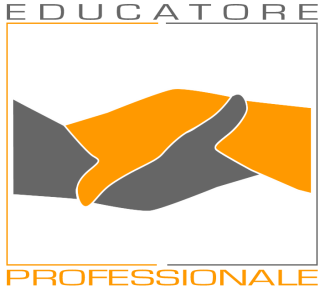 Storia dei modelli pedagogici e delle istituzioni assistenzialia.a. 2013 - 2014Organizzazione gruppi di lavoro per ricerca e stesura relazione*scrivere anche titolo per esteso.Tema* n.:Gruppo:  A                  B                      C           Cognome e nome allieva/o Recapiti: tel. - @ - 